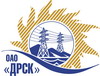 Открытое акционерное общество«Дальневосточная распределительная сетевая  компания»ПРОТОКОЛрассмотрения  заявок участников ПРЕДМЕТ ЗАКУПКИ: открытый электронный запрос предложений № 313 760 на право заключения Договора на выполнение работ «Проведение изыскательских работ (геодезия, геология, экология) для нужд филиала "АЭС" для нужд филиала ОАО «ДРСК» «Амурские электрические сети» (закупка 49 раздела 2.1.1. ГКПЗ 2014 г.).Планируемый объем работ: 5 000 000,0 руб. без НДС. Указание о проведении закупки от 28.10.2013 № 135.ПРИСУТСТВОВАЛИ: постоянно действующая Закупочная комиссия 2-го уровня.ВОПРОСЫ, ВЫНОСИМЫЕ НА РАССМОТРЕНИЕ ЗАКУПОЧНОЙ КОМИССИИ: О признании предложений соответствующими условиям закупки.О предварительной ранжировке предложений.О проведении переторжки.ВОПРОС 1 «О признании предложений соответствующими условиям закупки»РАССМАТРИВАЕМЫЕ ДОКУМЕНТЫ:Протокол процедуры вскрытия конвертов с заявками участников.Сводное заключение экспертов Моториной О.А., Майорова А.А. и Емельянова А.А.Предложения участников.ОТМЕТИЛИ:Предложения ООО "ЦЭСП" г. Новосибирск, ЗАО «АмурТИСИЗ» г. Благовещенск, ООО "Азимут" г. Благовещенск, признаются удовлетворяющими по существу условиям закупки. Предлагается принять данные предложения к дальнейшему рассмотрению.ВОПРОС 2 «О предварительной ранжировке предложений»РАССМАТРИВАЕМЫЕ ДОКУМЕНТЫ:Протокол процедуры вскрытия конвертов с заявками участников.Сводное заключение экспертов Моториной О.А., Майорова А.А. и Емельянова А.А.Предложения участников.ОТМЕТИЛИ:В соответствии с требованиями и условиями, предусмотренными извещением о закупке и Закупочной документацией, предлагается предварительно ранжировать предложения следующим образом:1 место: ООО "ЦЭСП" г. Новосибирск планируемый объем работ 5 000 000,0 руб. без НДС (5 900 000,0 руб. с НДС) с ценой за единицу проведения изыскательских работ  182 887,64  руб. без НДС (215 807,41 руб. с НДС). В цену включены все налоги и обязательные платежи, все скидки. Срок выполнения: с момента заключения договора до 31.12.2014 г. Условия оплаты:  без аванса. Расчет за выполненные работы производится путем перечисления денежных средств на расчетный счет «Подрядчика» или другими формами расчетов, не запрещенными действующим законодательством РФ, в течение 30 (тридцати) дней следующих за месяцем в котором выполнены работы, после подписания справки о стоимости выполненных работ КС-3.  Настоящее предложение имеет правовой статус оферты и действует до 31.03.2014 г.2 место: ООО "Азимут" г. Благовещенск планируемый объем работ 5 000 000,0 руб. без НДС (5 900 000,0 руб. с НДС) с ценой за единицу проведения изыскательских работ  207 874,00  руб. без НДС (НДС не предусмотрен). В цену включены все налоги и обязательные платежи, все скидки. Срок выполнения: с момента заключения договора до 31.12.2014 г. Условия оплаты:  без аванса. Расчет за выполненные работы производится путем перечисления денежных средств на расчетный счет «Подрядчика» или другими формами расчетов, не запрещенными действующим законодательством РФ, в течение 30 (тридцати) дней следующих за месяцем в котором выполнены работы, после подписания справки о стоимости выполненных работ КС-3.  Гарантия на своевременное и качественное выполнение работ, а также на устранение дефектов, возникших по нашей вине, составляет 2 месяца со дня подписания акта сдачи-приемки. Настоящее предложение имеет правовой статус оферты и действует до 31.03.2014 г.3 место: ЗАО «АмурТИСИЗ» г. Благовещенск планируемый объем работ 5 000 000,0 руб. без НДС (5 900 000,0 руб. с НДС) с ценой за единицу проведения изыскательских работ  207 879,0  руб. без НДС (245 297,22). В цену включены все налоги и обязательные платежи, все скидки. Срок выполнения: с момента заключения договора до 31.12.2014 г. Условия оплаты:  без аванса. Расчет за выполненные работы производится путем перечисления денежных средств на расчетный счет «Подрядчика» или другими формами расчетов, не запрещенными действующим законодательством РФ, в течение 30 (тридцати) дней следующих за месяцем в котором выполнены работы, после подписания справки о стоимости выполненных работ КС-3.  Гарантия на своевременное и качественное выполнение работ, а также на устранение дефектов, возникших по нашей вине, составляет 36 месяцев. Настоящее предложение имеет правовой статус оферты и действует до 30.09.2014 г.ВОПРОС 3 «О проведении переторжки»ОТМЕТИЛИ:Учитывая результаты экспертизы предложений Участников закупки, Закупочная комиссия полагает целесообразным проведение переторжки.РЕШИЛИ:Признать предложения ООО "ЦЭСП" г. Новосибирск, ЗАО «АмурТИСИЗ» г. Благовещенск, ООО "Азимут" г. Благовещенск соответствующими условиям закупки. Утвердить предварительную ранжировку предложений 1 место - ООО "ЦЭСП" г. Новосибирск2 место – ООО "Азимут" г. Благовещенск3 место - ЗАО «АмурТИСИЗ» г. БлаговещенскПровести переторжку.Пригласить к участию в переторжке следующих участников: ООО "ЦЭСП" г. Новосибирск, ЗАО «АмурТИСИЗ» г. Благовещенск, ООО "Азимут" г. Благовещенск. Определить форму переторжки: заочная.Назначить переторжку на 10.01.2014 г. в 10:00 благовещенского времени.Место проведения переторжки: Торговая площадка Системы www.b2b-energo.ru.Техническому секретарю Закупочной комиссии уведомить участников, приглашенных к участию в переторжке о принятом комиссией решении.Ответственный секретарь Закупочной комиссии 2 уровня                                     О.А.МоторинаТехнический секретарь Закупочной комиссии 2 уровня                                         О.В.Чувашова            № 89/УКС-Рг. Благовещенск30 декабря 2013 г.